For immediate releaseCastelle and Barclay Butera Outdoor Collaboration Expands With 2019 Introductions The successful collaboration of celebrity designer, Barclay Butera and custom cast aluminum manufacturer Castelle will grow with the launch this April of an all new collection from the designer.  During the spring High Point Market, the Barclay Butera Outdoor Collection for Castelle will expand to include dozens of new pieces from the new Palm Springs collection. Also being introduced will be new extreme lounging pieces from the highly popular Barclay Butera Signature Collection.   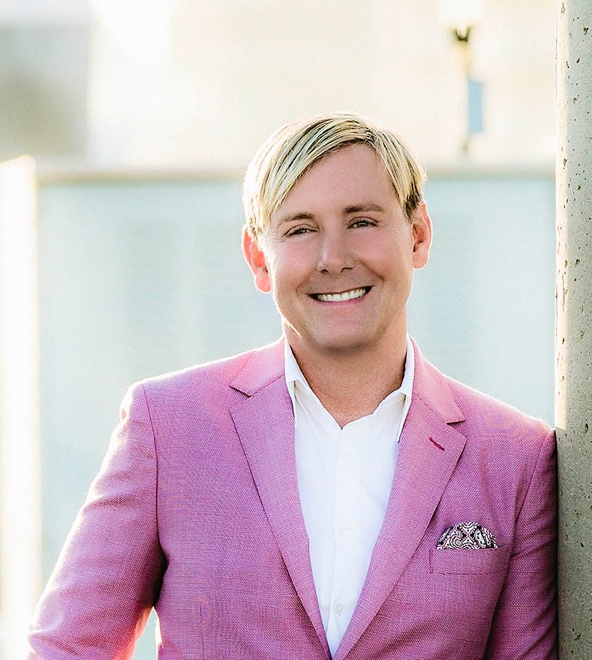 All introductory items in the Barclay Butera Outdoor Collection for Castelle will be on display for market goers in the Castelle High Point showroom at IHFC Main 101 from April 14 – 18, 2018.  The debut will be highlighted with an educational event consisting of a question and answer session “Outdoor Living with Barclay Butera and Hearst Design Group” as well as a meet and greet with Barclay and Karen Marx, Hearst Design Group spokesperson, and a cocktail reception from 5:00 pm to 7:00 pm on the market’s opening night, April 14th.  The event is open to all attending the market. The collaboration with Butera, which is in its second year, has produced one of the best-selling introductory collections in the history of Castelle.  With the tremendous response from retailers, designers and consumers, the anticipation for the new collection is high. The Palm Springs collection draws inspiration from a transitional theme.  An askew linear design highlights the back and sides of the softened angled frame offering elegance with a sculptural style.  Due to its extreme popularity, the Signature Collection, which was introduced at this market in 2017, will have the assortment expanded with luxury lounging and entertainment pieces including bar stools, a double chaise lounge with custom shade and an impressive daybed also with an optional shade component.  “On the heels of the tremendous success of the recent Butera introductions, we are excited to once again present Barclay’s creative vision in outdoor furnishings with his Palm Springs collection” said Derek Ritzel, President and CEO, Castelle. “The design, which follows a different style from the original Signature, speaks toBarclay’s strength as a designer and his ability to view potential needs within the outdoor marketplace without  compromising on his design sensibilities. With Castelle’s custom capabilities, we are able to execute Barclay’s original design concepts and incorporate the luxury vision for which both of our brands are known.”Since 1994, Barclay Butera has been the creative force behind his eponymous design firm and showrooms located in Newport Beach, Corona Del Mar and West Hollywood, California as well as Park City, Utah. Butera is renowned for his welcoming elegance and glamorous, West-Coast-chic interiors. His interior and exterior design expertise allows Butera to understand the total home concept. Butera is the author of five coffee-table books featuring Barclay Butera Modern Living (Gibbs-Smith, 2016) that includes numerous outdoor living designs.The introduction of the newest additions to the Barclay Butera Outdoor Collection for Castelle will continue during the ICFA (International Casual Furnishings Association) Preview Show in July 2018 and the ICFA Casual Market Chicago in September 2018. The collection will be available to consumers beginning in the spring of 2019.  For more information about Castelle and luxury casual furniture, visit www.castelleluxury.com. #  #  #High Resolution images available. Contact: lrudd@pridefamilybrands.com  Pictured: Designer and author, Barclay Butera, About CASTELLE®.For over 40 years, CASTELLE has distinguished itself in the manufacturing of award-winning luxury casual furniture. Innovation, state of the art manufacturing, and superior quality products are the trademark of CASTELLE and the reason CASTELLE is recognized as a leader in the casual furniture industry. CASTELLE has been the recipient of multiple Manufacturing Leadership awards for the Cast Aluminum category.